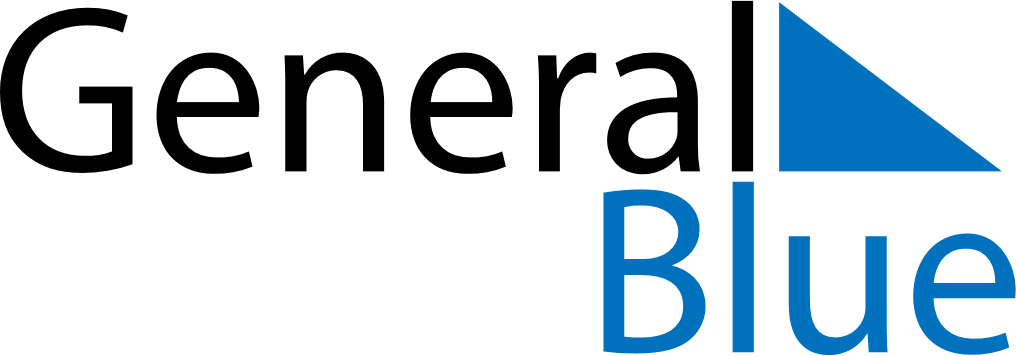 2018 – Q4Ukraine  2018 – Q4Ukraine  2018 – Q4Ukraine  2018 – Q4Ukraine  2018 – Q4Ukraine  OctoberOctoberOctoberOctoberOctoberOctoberOctoberSundayMondayTuesdayWednesdayThursdayFridaySaturday12345678910111213141516171819202122232425262728293031NovemberNovemberNovemberNovemberNovemberNovemberNovemberSundayMondayTuesdayWednesdayThursdayFridaySaturday123456789101112131415161718192021222324252627282930DecemberDecemberDecemberDecemberDecemberDecemberDecemberSundayMondayTuesdayWednesdayThursdayFridaySaturday12345678910111213141516171819202122232425262728293031Oct 14: Defender of Ukraine DayOct 15: Defender of Ukraine Day (substitute day)